planificación del pósterAntes de crear tu póster, dedica tiempo para organizar tus ideas. (a) Crea una tabla. 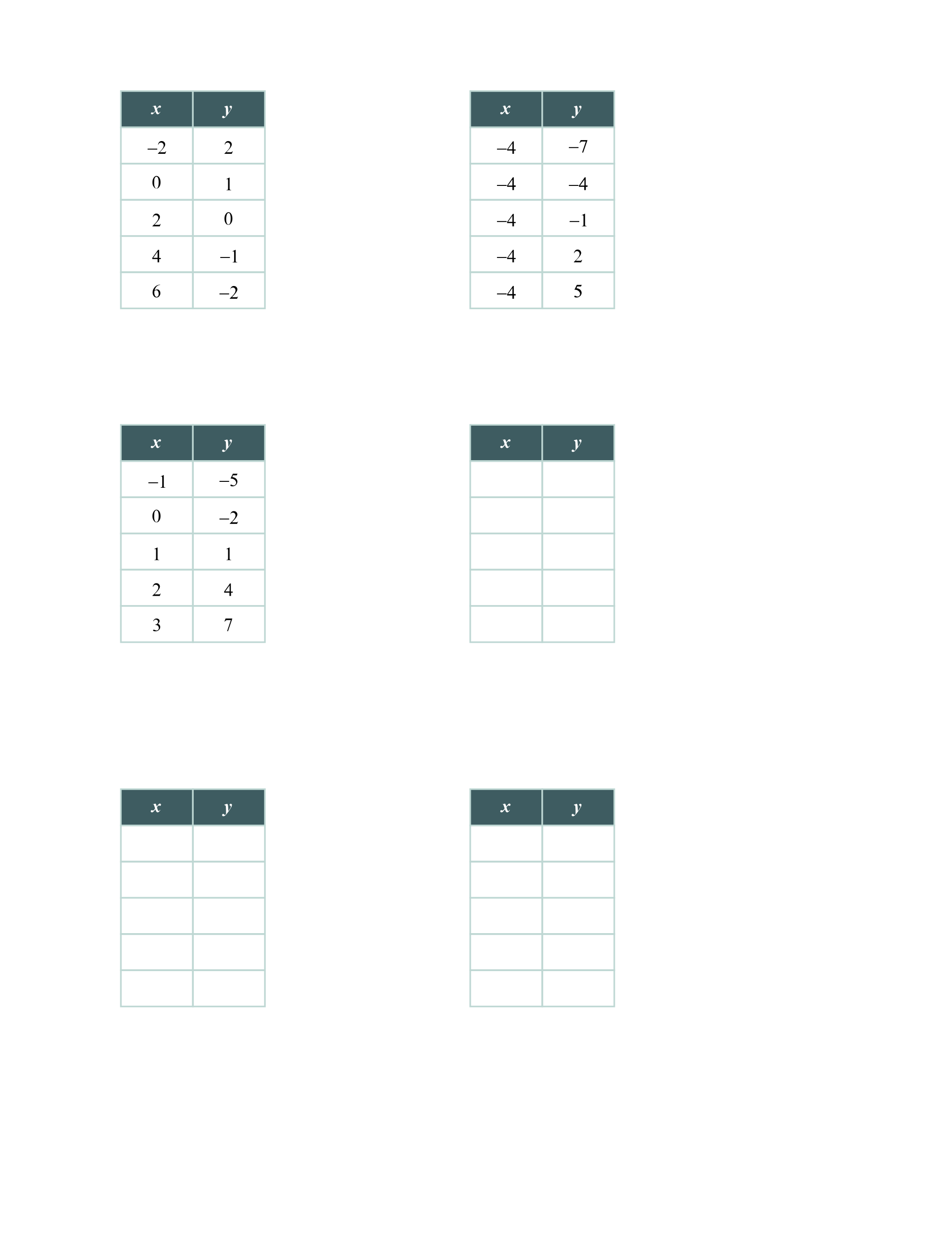 (b) ¿Qué información necesitas para escribir una ecuación?(c) ¿Puedes obtener esa información de la tabla? Si es así, ¿cómo? (d) ¿Cuál es la ecuación de tu tabla?(e) Numera y etiqueta los pasos que has seguido para transformar tu tabla de valores en una ecuación lineal.(f) Utiliza el reverso de este papel para esbozar tu póster. Asegúrate de que incluya lo siguiente: TablaTrabajoEcuaciónPasos a seguir (etiquetados y enumerados